Как проверить актуальность лицензии образовательной организацииНа сайте Рособрнадзора, в разделе реестра лицензий (https://obrnadzor.gov.ru/gosudarstvennye-uslugi-i-funkczii/gosudarstvennye-uslugi/liczenzirovanie-obrazovatelnoj-deyatelnosti/svodnyj-reestr-liczenzij/), внести в строки поиска по реестру лицензий (справа) данные образовательной организации, например ИНН. В нашем случае это номер 7707412812.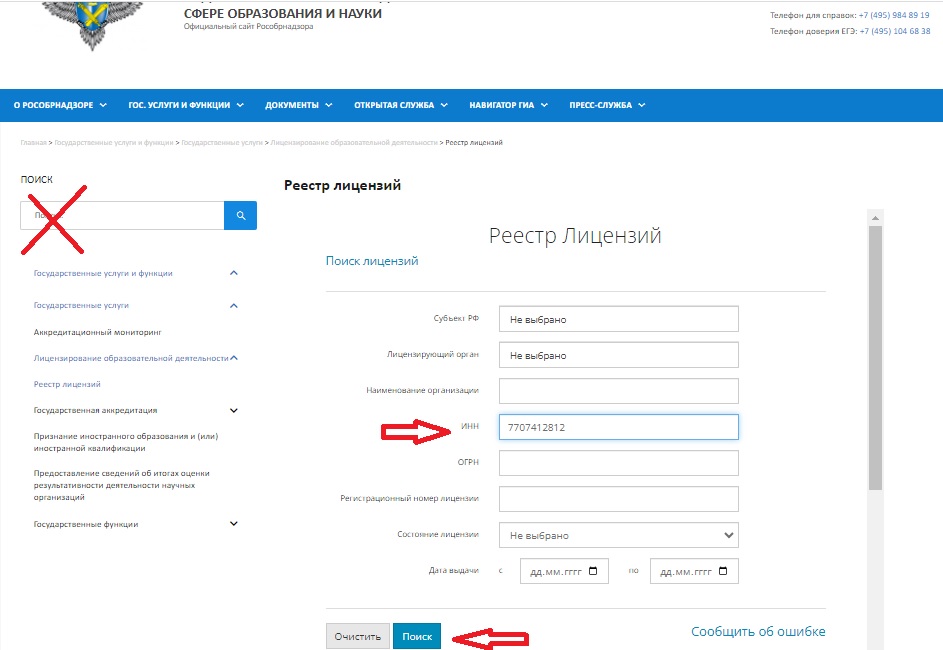 